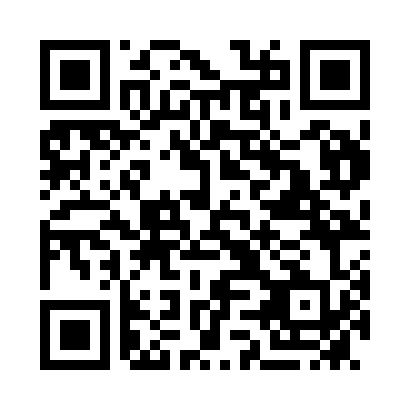 Prayer times for Woodgreen, AustraliaWed 1 May 2024 - Fri 31 May 2024High Latitude Method: NonePrayer Calculation Method: Muslim World LeagueAsar Calculation Method: ShafiPrayer times provided by https://www.salahtimes.comDateDayFajrSunriseDhuhrAsrMaghribIsha1Wed5:366:5212:303:446:087:202Thu5:366:5212:303:436:077:193Fri5:366:5312:303:436:067:194Sat5:376:5312:303:426:067:185Sun5:376:5412:303:426:057:186Mon5:376:5412:293:416:057:177Tue5:386:5412:293:416:047:178Wed5:386:5512:293:416:047:169Thu5:386:5512:293:406:037:1610Fri5:396:5612:293:406:037:1511Sat5:396:5612:293:406:027:1512Sun5:396:5712:293:396:027:1513Mon5:406:5712:293:396:017:1414Tue5:406:5812:293:386:017:1415Wed5:406:5812:293:386:007:1416Thu5:416:5812:293:386:007:1317Fri5:416:5912:293:385:597:1318Sat5:416:5912:293:375:597:1319Sun5:427:0012:293:375:597:1220Mon5:427:0012:293:375:587:1221Tue5:427:0112:293:375:587:1222Wed5:437:0112:303:365:587:1223Thu5:437:0212:303:365:587:1224Fri5:437:0212:303:365:577:1125Sat5:447:0212:303:365:577:1126Sun5:447:0312:303:365:577:1127Mon5:447:0312:303:365:577:1128Tue5:457:0412:303:355:567:1129Wed5:457:0412:303:355:567:1130Thu5:457:0512:303:355:567:1131Fri5:467:0512:313:355:567:11